ACTIVE READING AND ANNOTATING WHILE READING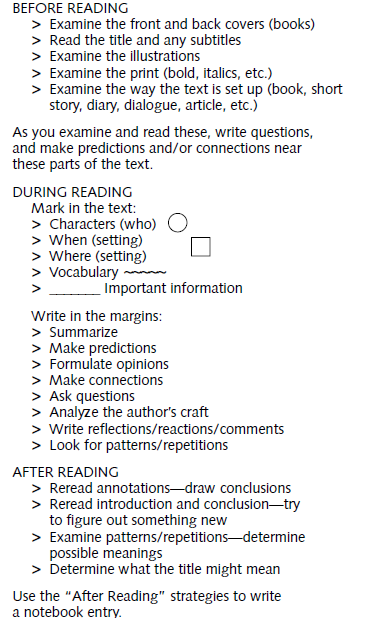 